                             Park Program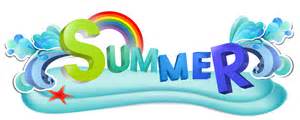 July 11th – Aug 3rd Tues, Wed, Thurs 9am-12pmAtlasta Park Whitney Road, Franklin Grove*Kindergarten and upOutdoor ActivitiesArts & Crafts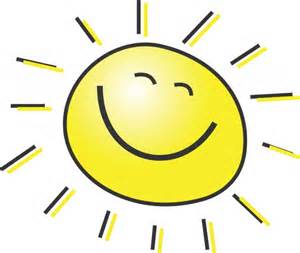 Games SportsAnd LOTS more fun to be had!!!Rain or shine!Come prepared to get wet!Hope to see you there!As this is a Free program, snack/drink donations are GREATLY appreciated!If you have any questions contact 815-440-2616 or 815-973-7069